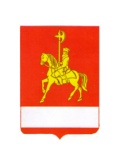 АДМИНИСТРАЦИЯ КАРАТУЗСКОГО РАЙОНАПОСТАНОВЛЕНИЕ18.01.2022                                     с. Каратузское                                             № 37-пО внесении изменений и дополнений в постановление администрации Каратузского района от 30.12.2019 № 1158-п «Об утверждении административного регламента предоставления муниципальной услуги «Предоставление земельных участков, находящихся в государственной собственности или муниципальной собственности района, в собственность бесплатно» В целях реализации положений Федерального закона от 27.07.2010  № 210-ФЗ «Об организации предоставления государственных и муниципальных услуг»,  на основании ст.3.7 Федерального закона «О введение в действие Земельного Кодекса Российской Федерации", ст.3 Федерального Закона от 30 декабря 2020 г. № 494-ФЗ “О внесении изменений в Градостроительный кодекс Российской Федерации и отдельные законодательные акты Российской Федерации в целях обеспечения комплексного развития территорий»,  руководствуясь постановлением администрации Каратузского района от 03.06.2019г. № 488-П «Об утверждении Порядка разработки и утверждения административных регламентов предоставления муниципальных услуг», Уставом муниципального образования «Каратузский район»  ПОСТАНОВЛЯЮ:1.Исключить пп.1 ч.1.3.1 ст.1 и пп.1 ч.2.6.4 cт.2 административного регламента предоставления муниципальной услуги  «Предоставление земельных участков, находящихся в государственной собственности или муниципальной собственности района, в  собственность бесплатно».2.Внести изменение в пп.11 ч.2.6.4 cт.2 административного регламента предоставления муниципальной услуги  «Предоставление земельных участков, находящихся в государственной собственности или муниципальной собственности района, в  собственность бесплатно» и изложить его в следующей редакции:3.Внести изменение в пп.12 ч.2.6.4 cт.2 административного регламента предоставления муниципальной услуги  «Предоставление земельных участков, находящихся в государственной собственности или муниципальной собственности района, в  собственность бесплатно» и изложить его в следующей редакции:4.Опубликовать постановление на официальном сайте администрации Каратузского района с адресом в информационно-телекоммуникационной сети Интернет - www.karatuzraion.ru.5.Контроль за исполнением настоящего постановления возложить на начальника отдела земельных и имущественных отношений администрации Каратузского района Назарову О.А.  6.Постановление вступает в силу в день, следующий за днём его официального   опубликования в   периодическом  печатном издании «Вести муниципального образования «Каратузский район».Глава района                                                                                              К.А. Тюнин11) Гражданин, которому  земельный участок для размещения гаража был предоставлен или передан ему какой-либо организацией (в том числе с которой этот гражданин состоял в трудовых или иных отношениях) либо иным образом выделен ему либо право на использование такого земельного участка возникло у гражданина по иным основаниям законом *Документы, подтверждающие условия предоставления земельного участка * Заключенные до дня введения в действие Градостроительного кодекса Российской Федерации договор о подключении (технологическом присоединении) гаража к сетям инженерно-технического обеспечения, и (или) договор о предоставлении коммунальных услуг в связи с использованием гаража, и (или) документы, подтверждающие исполнение со стороны гражданина обязательств по оплате коммунальных услуг;*Документ, подтверждающий проведение государственного технического учета и (или) технической инвентаризации гаража до 1 января 2013 года в соответствии с требованиями законодательства, действовавшими на момент таких учета и (или) инвентаризации, в котором имеются указания на заявителя в качестве правообладателя гаража либо заказчика изготовления указанного документа и на год его постройки, указывающий на возведение гаража до дня введения в действие Градостроительного кодекса Российской Федерации*Технический план гаража* Выписка из ЕГРН об объекте недвижимости (об испрашиваемом земельном участке)12) Гражданину, на основании решения общего собрания членов гаражного кооператива либо иного документа, устанавливающего ему такое распределение, если земельный участок образован из земельного участка, предоставленного или выделенного иным способом гаражному кооперативу либо иной организации, при которой был организован гаражный кооператив, для размещения гаражей, либо право на использование такого земельного участка возникло у таких кооператива либо организации по иным основаниям и гараж и (или) земельный участок, на котором он расположен гражданину *Документ, подтверждающий предоставление или иное выделение земельного участка, из которого образован или должен быть образован испрашиваемый земельный участок, гаражному кооперативу либо иной организации, при которой был организован гаражный кооператив, для гаражного строительства и (или) размещения гаражей, или документ, подтверждающий приобретение указанными кооперативом либо организацией права на использование такого земельного участка по иным основаниям;*Решение общего собрания членов гаражного кооператива о распределении гражданину гаража и (или) указанного земельного участка либо иной документ, устанавливающий такое распределение, и (или) документ, выданный гаражным кооперативом, подтверждающий выплату таким гражданином пая (паевого взноса), в том числе без указания на то, что выплата такого пая (паевого взноса) является полной, и (или) подтверждающий факт осуществления строительства гаража данным кооперативом или указанным гражданином;*Схема расположения земельного участка (в случае, если испрашиваемый земельный участок предстоит образовать и отсутствует проект межевания территории, в границах которой предстоит образовать такой земельный участок);*Документ, подтверждающий полномочия представителя заявителя (в случае, если с заявлением обращается представитель заявителя);*Технический план гаража* Выписка из ЕГРН об объекте недвижимости (об испрашиваемом земельном участке) *Выписка из единого государственного реестра юридических лиц о гаражном кооперативе, членом которого является заявитель.